Klasa III Au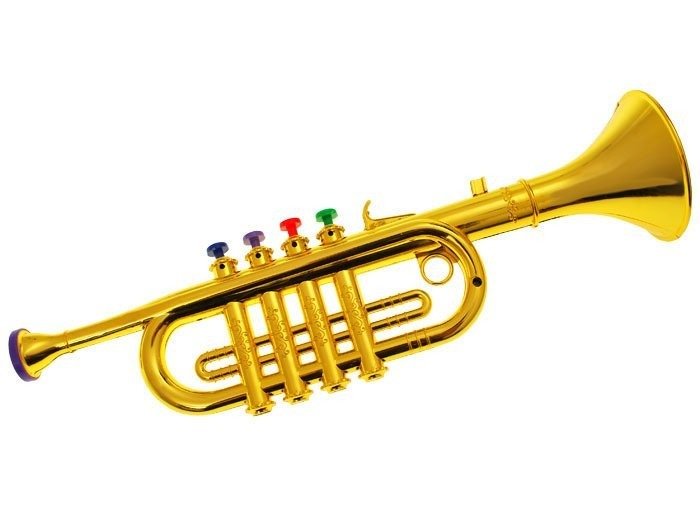 piątek, 22.05.2020r.  „Wiem i potrafię”Pytania kluczowe na dziś to:• Po co sprawdzamy swoje umiejętności i wiedzę za pomocą testów?• Czym zajmuje się kompozytor?Edukacja polonistyczna:1. Wykonaj zadania w ćwiczeniach pol. – społ. na str. 28 i 29.2. W książce „Piszę” wykonaj zadanie 4 i 5 na str. 75.3. W zeszycie w linie zapisz:			( jaki? ) piękny			( jak? ) pięknie			( jaki? ) ładny			( jak? ) ładnie			( jaki? ) śliczny			( jak? ) ślicznie			( jaki? ) łagodny			( jak? ) łagodnieEdukacja matematyczna:4. Sprawdź swoją wiedzę rozwiązując zadania w ćwiczeniach mat. – przyr. na str. 66 i 67.5. Wykonaj zadanie 4 i 5 w książce „Liczę” na str. 67.Edukacja muzyczna:6. Otwórz podręcznik muzyczny i przyjrzyj się rysunkom w zadaniu 1. Po wysłuchaniu ścieżki dźwiękowej „Co tak gra?”     ( płyta muzyczna, nagranie nr 45) dopasuj dźwięki  do rysunku.      podręcznik muzyczny: https://flipbooki.mac.pl/ew/oto-ja-klasa3-muzyka/mobile/index.html#p=32       płyta muzyczna: https://www.mac.pl/piosenki/piosenki-otoja#ojkl3 7. Czy rozpoznajesz jaki to instrument?https://www.youtube.com/watch?v=HWeC6_srMk8 Oczywiście chodzi o trąbkę.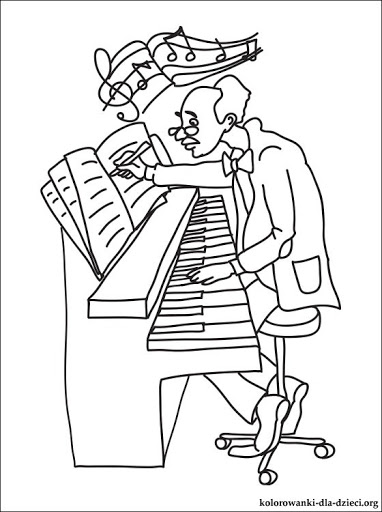 Ponownie w podręczniku muzycznym wybierz spośród 3 instrumentów w zadaniu 3 ten właściwy. 8. Czy wiesz,  kto to jest kompozytor?     Kompozytor to twórca utworu muzycznego.     Może komponować utwory muzyki klasycznej, piosenki, ilustracje muzyczne,     utwory taneczne, pieśni kościelne itd.      A czy wiesz, jak nazywa się zapis nutowy utworu muzycznego napisany przez kompozytora?                                To kompozycja.Edukacja informatyczna:9. Otwórz poniższy link i rozwiąż kolejny test matematyczny:https://www.matzoo.pl/sprawdziany/zestaw-3-wycieczka-w-gory_43_303 Mam nadzieję, że test jest dla Was łatwy.  W przyszłym tygodniu przypada Dzień Matki. Pomyślcie jaką niespodziankę można przygotować dla mamy. Beata Konieczna